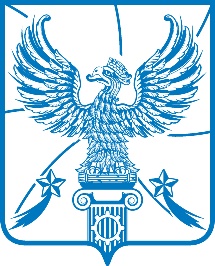 СОВЕТ ДЕПУТАТОВМУНИЦИПАЛЬНОГО ОБРАЗОВАНИЯГОРОДСКОЙ ОКРУГ ЛЮБЕРЦЫ
МОСКОВСКОЙ ОБЛАСТИРЕШЕНИЕ       24.05.2023									  № 72/11г. ЛюберцыО внесении изменений в Положение о порядке предоставления в аренду и безвозмездное пользование имущества, находящегося в муниципальной собственности городского округа Люберцы Московской областиВ соответствии с Федеральным законом от 06.10.2003 № 131-ФЗ «Об общих принципах организации местного самоуправления в Российской Федерации», Уставом городского округа Люберцы, в целях обеспечения реализации полномочий по распоряжению муниципальной собственностью муниципального образования городской округ Люберцы Московской области, Совет депутатов городского округа Люберцы решил:1. Внести в Положение о порядке предоставления в аренду и безвозмездное пользование имущества, находящегося в муниципальной собственности городского округа Люберцы Московской области, утвержденное Решением Совета депутатов городского округа Люберцы Московской области от 31.01.2018 № 166/19, следующее изменение:1.1. В пункте 7.3 Положения после слов «учреждениям социальной защиты населения» дополнить словами «некоммерческим организациям, осуществляющим деятельность по сохранению и защите самобытности, культуры, языков и традиций народов Российской Федерации.».2. Опубликовать настоящее Решение в средствах массовой информации.3. Настоящее Решение вступает в силу с момента его официального опубликования.4. Контроль за исполнением настоящего Решения возложить на постоянную депутатскую комиссию по перспективному развитию, градостроительству, землепользованию и муниципальной собственности (Лактионов Д.И.).Глава городского округа Люберцы                                                     В.М. ВолковПредседатель Совета депутатов                                                          В.П. Ружицкий